Участие в городском проекте «Школа бизнеса»(занятия №7-8)	В объединении «Начни своё дело» 25.04.18  состоялись последние  занятия (№7-8) «Школы бизнеса», организованные  Администрацией города Нижний Тагил и Нижнетагильским муниципальным фондом  поддержки предпринимательства (МФО НТМФПП).  Они прошли под девизом «Нет ничего невозможного» (правила трёх «Н»).  Молодым людям предстояло ответить на вопрос, какой бизнес хотели бы они открыть в городе и почему. В итоге ребята успешно защитили свои бизнес – проекты. Результат: нестандартное мышление, предприимчивость, как говорится, на лицо! Лучшие работы будут  представлены на городском и областном конкурсах.	Надеемся,  бизнес - тренинги, проведённые для учащихся,  не пройдут бесследно и дадут стимул молодым людям к самореализации в сфере бизнеса. Впереди у ребят – вручение сертификатов. 	Хочется выразить особую благодарность МФО НТФПП и коучеру проекта «Школа бизнеса» Ростокиной Светлане Сергеевне. Ждём продолжения проекта в следующем учебном году.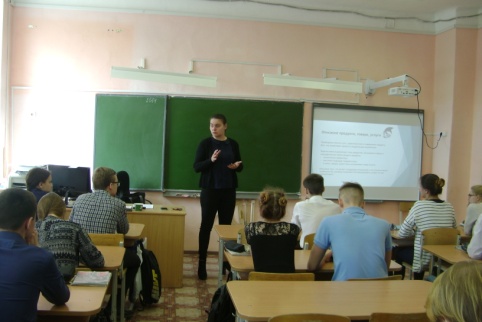 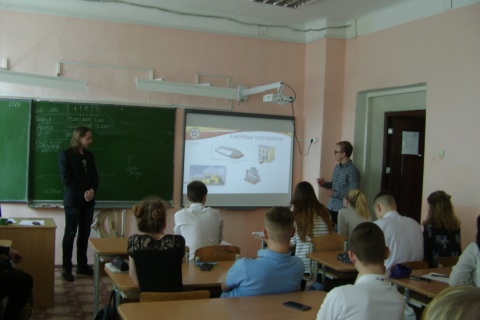 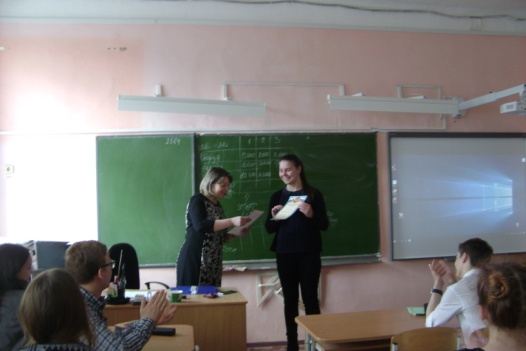 